12th Annual Don Swindells Memorial Rockmen Classic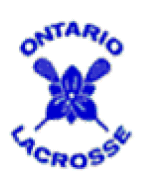 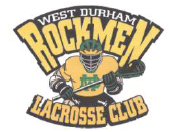 June 26 – 28, 2020Tyke, Novice, Peewee, Bantam & MidgetRegistration is limited to 8 teams per division.  (Six teams in each division will automatically be registered.  The 7th team will be placed on a waiting list pending the registration of an 8th team.)  Registration deadline is June 1, 2020.All teams are guaranteed a minimum of 4 games.The entry fee is $725.00 per team.  Cheques can be made payable to West Durham Minor Lacrosse Association.  No post-dated cheques. Please indicate team on cheque.  (Unfortunately, we are not able to accept credit card or e-transfer payments.)Tournament fees must accompany your completed form.  No confirmation will be issued until both the fee and completed application have been received.  Please indicate complete team name including team number, if applicable.  Note: Teams wishing to withdraw from the tournament have until Midnight - May 12, 2020 to request a refund (as per OLA 45 day policy).  No refunds will be issued after this date.The tournament is tentatively scheduled to begin early in the afternoon on Friday, June 26th, so all teams can expect to play at least one game Friday.  When drafting the schedule, consideration will be given to the distance teams must travel; however, no guarantees can be offered.For more information, please visit our website:  www.westdurhamlacrosse.com  and follow us on Twitter and Instagram.All completed applications and cheques can be forwarded to:Lynn Swindells49 Locker DriveAJAX, ON  L1T 3K8PH:  647-282-4475NOTE:  The Tournament Director reserves the right to modify the tournament schedule or format in the event of unusual or unforeseen circumstances.12th Annual Don Swindells Memorial Lacrosse TournamentWe require this information to ensure we can contact your team in an urgent situationDIVISION:  ____________________________________________________TEAM:  _______________________________________________________COACH NAME:_________________________________________________COACH CONTACT NUMBER:  ____________________________________MANAGER NAME:  _____________________________________________MANAGER CONTACT NUMBER:  _______________________________________________________________________________________________ALTERNATIVE CONTACTNAME:  _______________________________________________________CONTACT NUMBER:  ___________________________________________Thank you for your participation in the12th Annual Don Swindells Memorial TournamentPLEASE COMPLETE THIS FORM AND RETURN TO:lynnswindells@rogers.com12th Annual Don Swindells Memorial Rockmen ClassicRegistration Form	TEAM INFORMATION	Organization: ____________________________________________	Zone:               ___________________________________________	Team Name & Number:  ___________________________________ (Team #, if more than 1 per club)	Age Division: 	TYKE	NOVICE	PEEWEE	BANTAM	MIDGET	Preliminary Rating: 		B		C** IF MORE THAN ONE TEAM IN YOUR ORGANIZATION OF THE SAME AGE GROUP – PLEASE STATE TEAM NUMBER 1, 2 OR 3 – THIS ELIMINATES CONFUSION WHEN CREATING SCHEDULE**Team:  __________________________NumberPlayer NameGGBench StaffHead Coach:Asst. Coach:Asst. Coach:Asst. Coach:Trainer:Manager: